　６　　　　　　　　　　　　　　　　　　　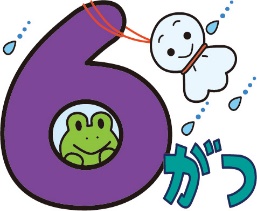 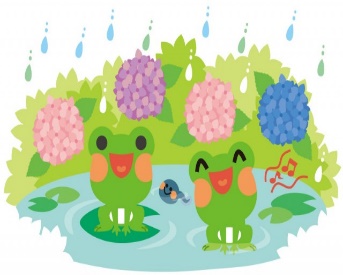 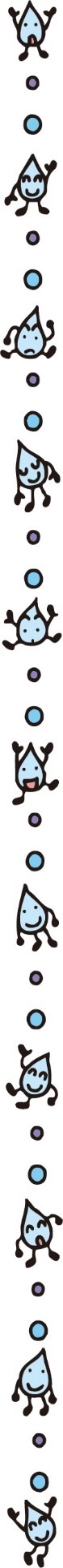 ひまわりだより　　　　　　　　　　　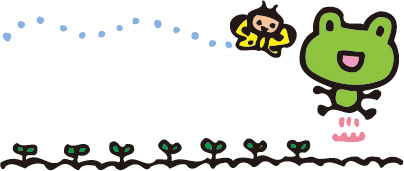 　のは，へおいで！      　はのがくなります。でべないは，ひまわりにってみませんか。でべない，のでしんでみましょう。（そのかわり，ではかにね）。そして，でつけたツマグロヒョウモンやだんごむし，にいているのなど，にったことをでべてみましょう。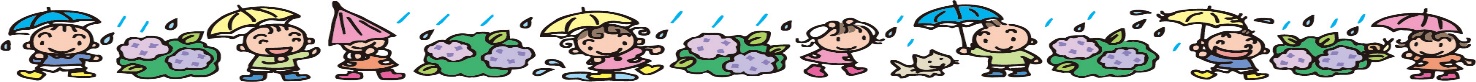 ６ってどんな？　のは，のごろにあたり，でさがもっともきびしいです。から「」とよばれてきました。また，じみで「」ともいて，にをくなとされたのです。そのほか，このをあらわすことばには，「」「」など，さをあらわすことばがあります。のは，のにあたり，いもひえるもあって，じめじめしたがつづくので，いよびとはくいちががありますね。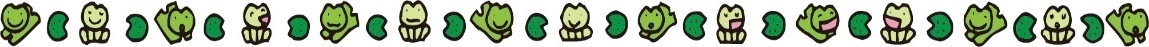 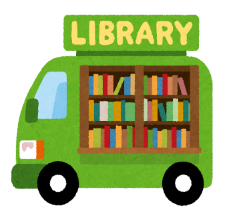 ！・・・６月１日～６月10日まで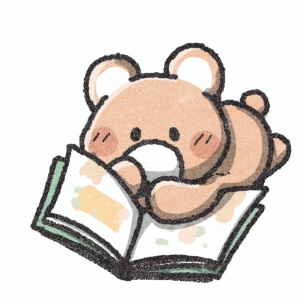 　この，１・２年生は「どくしょの木」にかりた本ののりんごをぬります。３～６年生は「ブックウォーク」にいたをもとににりみます。をできるようにのめたみでにしみましょう。また，の「おにりの」をや，によるクイズもあります。でのもありますのでおしみに！しいの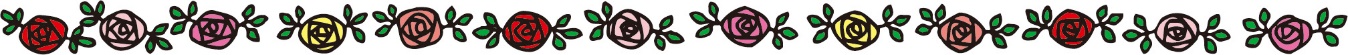 大ピンチずかん　鈴木のりたけ/作  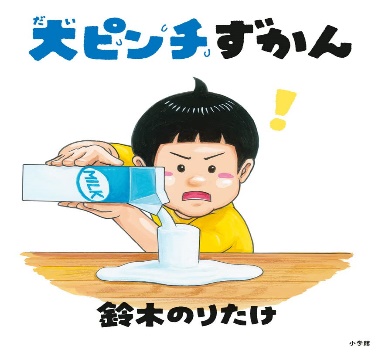 「この１冊で，もういつピンチが来てもだいじょうぶだ！」テープのはしがみつからない　， 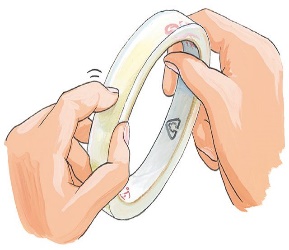 なりやすさ　ぼくのねこ　　鈴木のりたけ/作ねこの好きな人には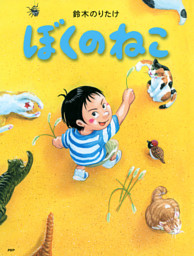 たまらんにゃ～！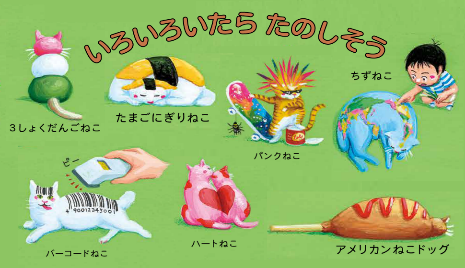 